МБОУ СОШ № 71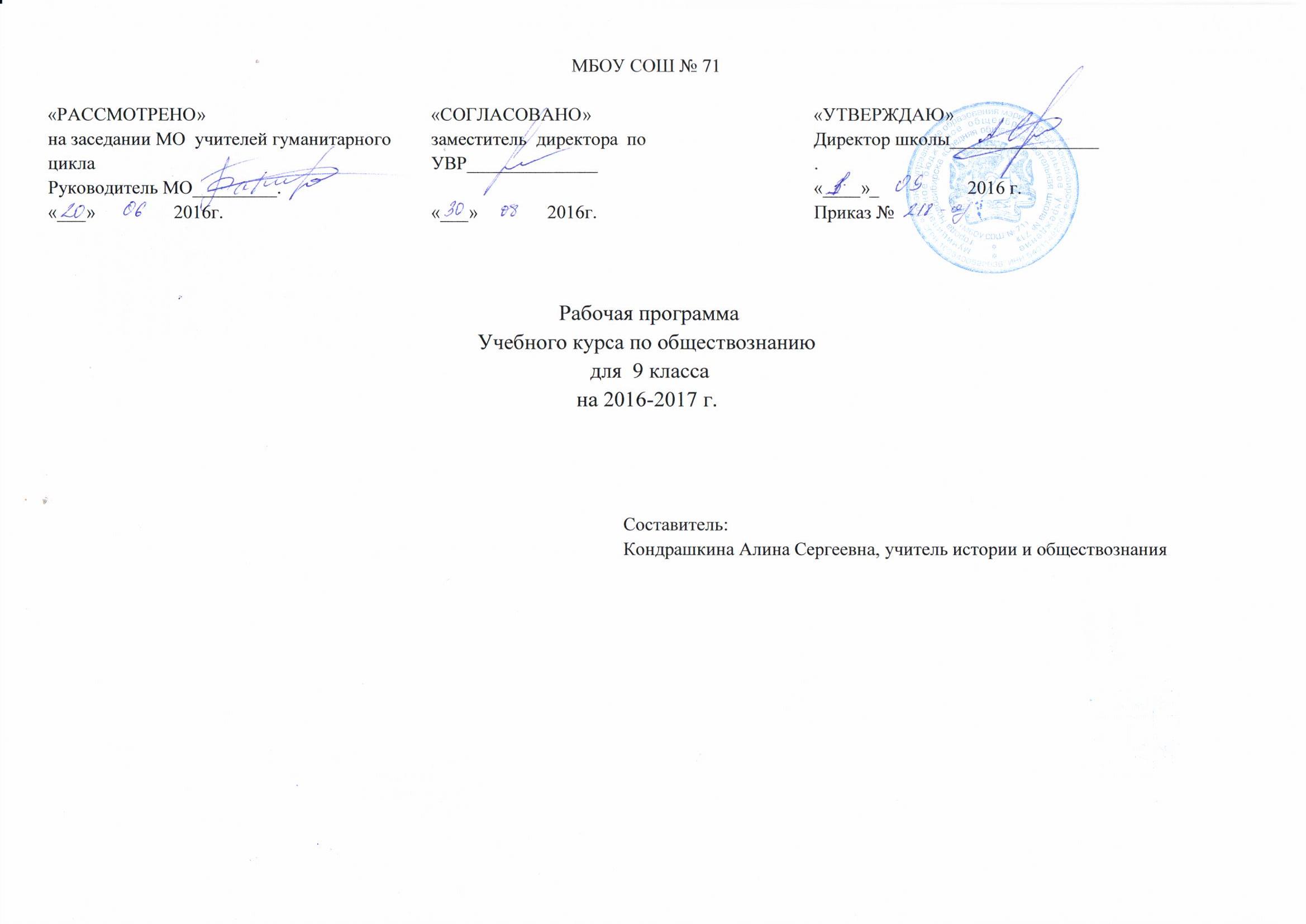  Рабочая программа Учебного курса по обществознанию для  9 классана 2016-2017 г.ПОЯСНИТЕЛЬНАЯ ЗАПИСКАРабочая программа по обществознанию  составлена на основе следующих нормативных документов: 1.Федеральный компонент государственного стандарта общего образования, утвержденный  приказом Минобразования РФ от 5 марта 2004 г.№1089 с изменениями и дополнениями от:   3 июня 2008 г., 31 августа, 19 октября 2009 г., 10 ноября 2011 г., 24, 31 января 2012 г., 23 июня 2015 г.2.Федеральный перечень  учебников, рекомендованных (допущенных) к использованию в образовательном процессе в общеобразовательных учреждениях (Приказ Министерства образования и науки РФ от 19 декабря 2012г. № 1067; в соответствии с приказом Министерства образования и науки РФ от 26 января 2016г. № 38)3.Учебный план МБОУ СОШ  № 71 на 2016-2017 учебный год4.Положение о рабочей программе педагога, реализующего ФКГОС ООО, утверждённый директором МБОУ СОШ  № 71 Учебно-методический комплекс:       1.Программа в сборнике «Программы общеобразовательных учреждений» Обществознание. 9 класс. Москва.- «Русское слово», 2011г.        2. Обществознание 9 класс, А.И. Кравченко, Е.А. Певцова: учебник для общеобразовательных учреждений. М.- «Русское слово», 2011г.Общая характеристика курсаИзучение обществознания направлено на достижение следующих целей:    - Развитие личности в ответственный период социального взросления человека, ее познавательных интересов, критического мышления в процессе восприятия социальной ( в том числе экономической и правовой) информации и определения собственной позиции;    - развитие нравственной и правовой культуры, экономического образа мышления, способности к самоопределению и самореализации;     - воспитание общероссийской идентичности, гражданской ответственности, уважения к социальным нормам; приверженности гуманистическим и демократическим ценностям, закрепленным в Конституции Российской Федерации.    - освоение на уровне функциональной грамотности системы знаний, необходимых для социальной адаптации: об обществе; основных социальных ролях; позитивно оцениваемых обществом качествах личности, позволяющих успешно взаимодействовать в социальной среде;    -сферах человеческой деятельности; способах регулирования общественных отношений; механизмах реализации и защиты прав человека и гражданина;    -овладение умениями познавательной, коммуникативной, практической деятельности в основных социальных ролях, характерных для подросткового возраста;    -формирование опыта применения полученных знаний для решения типичных задач в области социальных отношений;     -экономической и гражданско-общественной деятельности; в межличностных отношениях, включая отношения между людьми различных национальностей и вероисповеданий; самостоятельной познавательной деятельности; правоотношениях; семейно-бытовых отношениях.    В результате изучения обществознания ученик должен:Знать/понимать:    - социальные свойства человека, его взаимодействие с другими людьми;    - сущность общества как формы совместной деятельности людей;    - характерные черты и признаки основных сфер жизни общества;    - содержание и значение социальных норм, регулирующих общественные отношения;Уметь:    - описывать основные социальные объекты, выделяя их существенные признаки, человека как социально-деятельное существо; основные социальные роли;    - сравнивать основные социальные объекты, суждения об обществе и человеке, выявлять их общие черты и различия;    - объяснять взаимосвязи изученных социальных объектов (включая взаимодействие общества и природы, человека и общества, сфер общественной жизни, гражданина и государства);    - приводить примеры социальных объектов определенного типа, социальных отношений; ситуаций, регулируемых различными видами социальных норм; деятельности людей в различных сферах;     - оценивать поведение людей с точки зрения социальных норм, экономической рациональности;    - решать в рамках изученного материала познавательные и практические задачи, отражающие типичные ситуации в различных сферах деятельности человека;    - осуществлять поиск социальной информации по заданной теме, используя различные носители (СМИ, учебный текст и т.д.); различать в социальной информации факты и мнения;    - самостоятельно составлять простейшие виды правовых документов (заявления, доверенности);    Использовать приобретенные знания и умения в практической деятельности и повседневной жизни для:    - полноценного выполнения типичных для подростка социальных ролей;    - общей ориентации в актуальных общественных событиях и процессах;    - реализации и защиты прав человека и гражданина, осознанного выполнения гражданских обязанностей;    - нравственной и правовой оценки конкретных поступков людей;    - первичного анализа и использования социальной информации;    - сознательного неприятия антиобщественного поведения. Задачи курса:Воспитание общероссийской идентичности, гражданственности, социальной ответственности; приверженности к гуманистическим и демократическим ценностям, положенным в основу Конституции РФ.Освоение системы знаний, составляющих основы философии, социологии, политологии, социальной психологии, необходимых для эффективного взаимодействия с социальной средой и успешного получения дальнейшего профессионального образования и самообразования.Овладение умениями получения, осмысления социальной информации, систематизации полученных данных.Освоение способов познавательной, практической деятельности и характерных социальных ролях.Формирование опыта применения полученных знаний и умений для решения типичных задач в области социальных отношений: в сферах: гражданской и общественной деятельности, межличностных отношений, (включая отношения между людьми разной национальностей и вероисповедания), познавательной,  коммуникативной, семейно-бытовой деятельности; для самоопределения в области социальных и гуманитарных наук. Место  в  учебном  планеРабочая программа разработана на основе Федерального компонента Государственного образовательного стандарта основного общего образования и программы основного общего образования по обществознанию А.И.Кравченко, Е.А.Певцова. Программа в сборнике «Программ общеобразовательных учреждений» Обществознание. 9 класс. Москва. «Русское Слово», 2011 г. Л.Н.Боголюбова. Рабочая программа конкретизирует содержание предметных тем государственного образовательного стандарта, дает распределение учебных часов по разделам и темам курса. Она рассчитана на  35 часов в 9 классе. Курс «Обществознание» в 9 классах  опирается на обществоведческие знания, межпредметные связи, в основе которых обращение к таким учебным предметам как «История», «Литература», «География», «Мировая художественная культура». Особое значение в данном перечислении отдаётся предмету «История». Курс «Обществознание» в 9 классах, выстраиваемый на основе данной программы, предполагает широкое использование исторических экскурсов, позволяющих проследить изучаемые явления через их зарождение, развитие и современное состояние.Содержание учебного предмета:Глава I. Политическая сфера  (11 часов + 1 час повторения)Сущность и происхождение государства , виды и формы политической власти, формы правления в обществе. Разделение властей. Борьба за власть. Дополнительно: властные отношения и социальная иерархия. Политические режимы, гражданское общество и правовое государство, устройство и борьба политических партий составляют содержание политической жизни общества. Определение политической системы общества. Общие признаки государства. Понятие и значение суверенитета. Функции государства. Дополнительно: теории происхождения государства. Понятие об источнике власти. Классификация форм правления. Сущность и политическая природа демократии. Природа и сущность республики.  Основные разновидности республики. Дополнительно: особенности демократии в нашей стране. Признаки гражданского общества. История развития и сущность гражданства. Понятие о правовом государстве, его признаки. Черты тоталитарного государства. Дополнительно: соотношение правового государства и гражданского общества. Основные понятия: влияние, сила ,власть, авторитет, государство политическая  система, суверенитет, сепаратизм формы правления, республика, монархия, законодательная, исполнительная, судебная власть, гражданское общество, правовое государство, парламент, выборы, электорат, партия, тирания, олигархия, демократия, охлократия, республика, монархия, аристократия, импичмент.Глава II. Человек и его права  (12 часов + 1 час повторения)Социальные нормы, функции и сущность права. Представление о юридической ответственности. Права и обязанности. Основные отрасли права. Иерархия нормативно-правовых актов. Дополнительно: уровень и содержание правосознания. Равенство перед законом. Структура Федерального собрания. Роль и функции депутатов. Состав и функции Государственной думы. Институт президентства. Правоохранительные органы. Дополнительно: проблема органов местного управления. Равенство перед законом. Структура Федерального собрания. Роль и функции депутатов. Состав и функции Государственной думы. Институт президентства. Правоохранительные органы. Дополнительно: проблема органов местного управления.  Право собственности на имущество. Субъекты гражданского права. Договор и его виды. Дополнительно: принцип равенства участников гражданских правоотношений. Формы совершения преступления. Умысел и неосторожность. Соучастники преступления и преступная организация. Ответственность. Дополнительно: причины совершения преступления; проблема наказания.Основные понятия: конституция, закон, право, преступление, ответственность, санкции, правосознание, правовая культура, отрасли права, суд, юридическое и физическое лицо, правоспособность, презумпция невиновности, федеральное собрание, правительство, президент, конституционный суд, правоохранительные органы, адвокатура, правовой статус человека, гражданство, конституционные обязанности, преступление, проступок, наказание несовершеннолетних.Глава III. Духовная сфера (7 часов + 1 час повторения)Познакомить с понятиями культура, религия, искусство, образование. Показать процесс создания духовных ценностей и культурных традиций. Основные формы культуры. Доминирующая культура. Субкультура. Контркультура. Дополнительно: неформальные молодежные группы, их поведение и образ жизни. Достоинства и недостатки разных типов культуры. Истоки контркультуры в СССР. Дополнительно: современные субкультуры. Различные определения религии, ее значение в обществе. Мировые религии. Миф и мифология. Культ предков и традиция уважения родителей. Дополнительно: соотношение веры. Различные трактовки искусства. Функции искусства и художественной культуры. Структура и состав изобразительного искусства. Изящные искусства, их история и развитие. Дополнительно: анализ критериев произведений искусства. Основная задача и исторические формы образования. Приемы обучения, предметы и формы усвоения знаний школьниками. Школа как особый тип учебно-воспитательного учреждения. Дополнительно: учебный проект «Школа будущего».  Роль науки в современном обществе. Классификация наук. Структура, функции и формы высшего образования. Дополнительно: школа как способ приобщения к основам науки. Основные понятия: культура, искусство, образование, наука, религия, фетишизм, тотемизм, анимизм, миф, вера, культурное наследие, обычаи, традиции, ритуал, элитарная, народная, массовая культура, субкультура, ислам, христианство, буддизм, творчество. контркультура, культурный комплекс, этикет, культурное наследие, культурные универсалии.   Резерв (2 часа)Тематическое планирование по обществознанию  9 класс 35 часовСредства контроляКритерии оценки по обществознанию :Оценка «5» - материал усвоен в полном объеме, изложение логично, основные умения сформированы и устойчивы, выводы и обобщения точны и связаны с современной действительностью.                                                                                                                      Оценка «4» - в усвоении материала незначительные пробелы, изложение недостаточно систематизированное, отдельные умения недостаточно устойчивы, в выводах и обобщениях имеются некоторые неточности. Оценка «3» - в усвоении материала имеются пробелы, он излагается не систематизировано, отдельные умения недостаточно сформулированы, выводы и обобщения аргументированы слабо, в них допускаются ошибки.                                                   Оценка «2» - основное содержание материала не усвоено, выводов и обобщений нет.            За письменные работы:                                                                                                                                                              Оценка "5" - 81-100% выполненных заданий                                                                                Оценка "4" - 61-80%                                                                                                                      Оценка "3" - 41-6%Оценка «2» менее 6%.Итоговый  тест по теме «Политическая сфера».К функциям политических партий в демократическом обществе относитсяразработка и принятие законов   2)  предложение программ развития общества3) управление предприятиями            4) осуществление судопроизводстваГлавой государства Z является наследственный правитель. Он издает законы,       руководит деятельностью правительства, участвует в деятельности судебный       органов. Какова форма правления страны Z?          1) конституционная монархия       2) парламентская республика          3) президентская республика         4) абсолютная монархия3. Верны ли следующие суждения о референдуме?    А. Референдум направлен на свободное волеизъявление граждан по наиболее          важным для всего общества вопросам.    Б. Референдум, в отличие от выборов, не предполагает голосование за кандидатуры         или партии.          1) верно только А     2) верно только Б    3) верны оба суждения    4) оба суждения неверны     4. Органом законодательной власти в РФ является          1) Федеральное собрание           2) Правительство РФ          3) Совет Безопасности               4) Общественная Палата     5. Государственную власть осуществляет         1) ректор университета                    2) Председатель Правительства          3) лидер оппозиционной партии     4) Председатель Центробанка    6. Верны ли суждения о политических партиях?        А. Политическая партия стремится к участию в осуществлении власти.        Б. Политическая партия объединяет группу единомышленников, выражающих             интересы определенных социальных сил.          1) верно только А       2) верно только Б      3) верны оба суждения  4) оба суждения неверны    7. Президент РФ          1) решает вопрос о доверии Правительству         2) осуществляет управление федеральной собственностью         3) разрабатывает федеральный бюджет         4) определяет основные направления внутренней и внешней политики.     8.   Россия по форме правления является:       1) конституционной монархией      2) демократическим государством       3) республикой                                  4) федерацией     9. В2 В стране Z социологической службой был проведен опрос совершеннолетних граждан. Им задавали вопрос: «Какие политические права Вы реализуете в наибольшей степени?». Результаты опроса представлены в таблице. Политические права (свободы)	Количество голосов опрошенных (в %) Проанализируйте данные таблицы. Найдите в приведенном списке выводы, которые можно сделать на основе данных таблицы, и запишите  цифры, под которыми они указаны.1. Политической информацией интересуется более половины граждан страны.2. В выборах регулярно принимают участие около трети граждан страны.3. В стране регулярно проводятся массовые митинги, шествия, собрания.4. Политические партии весьма популярны среди граждан страны5. Участие в выборах более распространено среди граждан, чем проведение митингов, шествий, собраний.     10. Политическая партия отличается от общественного движения тем, что… Укажите верный ответ:1. В общественных движениях есть внутренняя структура	 2. В партиях есть членство, взносы, иерархия	 3. Общественные движения политическими вопросами не занимаются	 4. В партиях нет постоянного количества членов	 11. С какого возраста возможно участие в политических выборах?         1.	  С .     2. С 16 лет      3. С 18 лет     4.	С 14 лет12. Демократия- это такой политический режим, когда…        1.	В стране- республика, а не монархия       2.	Органы власти избираются народом и подотчетны народу        3.	Вся власть принадлежит простому народу  13. В правовом государстве главной является власть…     1) законодательная      2) исполнительная            3) судебная                  4) есть три равных независимых власти14. Какое положение не является признаком правового государства?1) верховенство права                                 2) разделение властей 3) президент назначает правительство      4) незыблемость прав и свобод человека15. В республике парламентского типа…        1.	Парламент назначает  Правительство и Президента         2.	Нет Президента              3. Парламент назначается, а не избирается  16. Какой признак присущ президентской республике?1) президент может принимать общеобязательные правовые акты;2) президент имеет право помилования        3) президент руководит исполнительной властью.17.  Форма правления государства указывает на:      1) формы и методы осуществления государственной власти      2)   связь центральной власти и власти "на местах"     3) устройство центральных органов власти.18. Систему разделения властей в РФ характеризует      1) подчинение судей парламент      2) подчинение Правительства РФ Государственной Думе      3) самостоятельность каждой из ветвей власти      4) соединение исполнительной и законодательной власти в одном органе19. Верны ли следующие суждения?      А) Вся полнота исполнительной власти в РФ, в соответствии с Конституцией РФ           ., принадлежит Президенту Российской Федерации.      Б) Всей полнотой исполнительной власти обладает Правительство Российской           Федерации.       1) верно только А   2) верно только     3) верны оба суждения     4) оба суждения неверны20. В государстве Н. народ активно ходит на выборы. Политическая власть широко использует принуждение, многие средства массовой информации финансируются из государственного бюджета, большими полномочиями наделена армия, граждане должны поддерживать государственную идеологию, утверждаемую правящей партией. Какой тип политического режима существует в этом государстве? 1)    демократический    2) анархистский  3) авторитарный   4) националистический21. Одна из ветвей власти в демократическом государстве      1)  суд     2)  милиция       3)  армия       4)  прокуратура22. Верны ли следующие суждения о тоталитаризме? А. Тоталитаризм - это результат развития постиндустриального общества.  Б. Идеология правящей партии становится в тоталитарном обществе официальной идеологией государства.     1) верно только А   2) верно только      3) верны оба суждения    4) оба суждения неверныКлюч к контрольному тесту по теме «Политическая сфера». 9 класс1- 2; 2-4;  3-3;  4-1;  5-2;   6-3;  7-4;  8-3;  9-2,3;  10-2;  11-3;  12- 2;   13-4;   14-3;  15-1;  16-3;  17-1;  18-3;   19-2;   20-3;   21- 1;    22-    ;Итоговый тест по теме  «Человек и его права» 1.Укажите верное определение: «Право - это…»А. наука об обществеБ.  регулятор общественных отношенийВ. способ осуществления демократических режимовГ. элемент государственного устройства2.Имущественные отношения между супругами регулирует правоА. конституционноеБ. семейноеВ. финансовоеГ. гражданское3. Определение опасных для личности, общества и государства деяний как преступных и установление видов наказаний за их совершение закреплено вА. Конституции РФБ. Гражданском кодексеВ. Уголовно-процессуальном кодексеГ. Уголовном кодексе4. Административное право – это отрасль права, котораяА. регулирует общественные отношения, возникающие в процессе организации и исполнительно - распорядительной деятельности государственного управленияБ. определяет преступность  и наказуемость деяний, опасных для данной системы общественных отношенийВ. регулирует имущественные отношения и связанные с ними личные неимущественные отношения5.Верны ли следующие суждения о юридической ответственности?А. Совершение правонарушения служит основанием для привлечения к юридической ответственности.Б. Меры административной ответственности не влекут за собой судимости.1. верно только А2. верно только Б3. верны оба суждения4.  оба суждения неверны6. Увольнение с работы по причине сокращения персонала или ликвидации фирмы относится  к правоотношениямА. трудовымБ. семейнымВ. административнымГ. гражданским7.Конституция РФ была принятаА. Указом Президента РФБ. на совместном заседании Федерального собрания РФВ. на всенародном голосованииГ. на заседании Государственной Думы РФ8. Согласно Конституции РФ единственным источником власти являетсяА. Президент РФБ. многонациональный народ РФВ. Федеральное Собрание РФГ. Конституционный суд РФ9. Какой из перечисленных источников права обладает высшей юридической силойА. закон РФБ. постановление Правительства РФВ. Конституция РФГ. Указ Президента РФ10. За какое правонарушение уголовная ответственность наступает с 14 лет?А. нанесение морального вредаБ. нецензурная браньВ. мелкое хулиганствоГ. грабеж11. Когда была принята Конвенция о правах ребенка?А. 1948г.Б.  1959г.В. 1989г.Г.  1993г.12. С какого возраста можно начать трудовую деятельность?А.  14 Б.   15В.   16Г.   1813. Примером правонарушения является:А. ученик Сидоров,  играя в мяч, разбил окно в чужой квартиреБ. ученик Петров, получив в библиотеке книги, не поблагодарил библиотекаряВ. ученик Иванов, не выполнил домашнее заданиеГ. гражданин Ларьков, вернул взятые у приятеля в долг 100 рублей через неделю после установленного срока14. Одним из видов уголовного наказания являетсяА. административный штрафБ. предупреждениеВ. лишение свободыГ. объявление выговора15. Молодой человек купил ружье и решил пойти на охоту. В то время как молодой человек целился в очередную утку. К нему подошел егерь и попросил предъявить лицензию на право охоты. Но у молодого человека такого документа не оказалось.Данное правонарушение являетсяА.уголовнымБ. гражданскимВ. административнымГ. экологическим16. Вставьте пропущенное слово: «Органы местного _____________именуются в законодательстве муниципальными».17. Установите соответствие между ситуацией и правоотношением:А.В квартире гражданина Иванова всюночь громко играла музыка, беспокоя соседей.                                                                             1.АдминистративноеБ. Гражданин Алексеев взял долг у друзейна покупку машины.                                                        2.ГражданскоеВ. Строители заключили договорна строительство дачного дома с гражданиномМихайловым.Г. Гражданин Петров был доставленв отделение милиции за нецензурную браньна городском рынке.18. ЗАДАНИЕ – ЗАДАЧА.Старшеклассник совершил хулиганский поступок.  Являются ли его действия правонарушением? Укажите три признака правонарушения.Итоговый тест по теме  «Духовная сфера»1. Заполни схему:Культурав узком смысле								в широком смысле_______________________						____________________________________________________						____________________________________________________						____________________________________________________						____________________________________________________						____________________________________________________						_____________________________2. Найди соответствия: Виды культуры:А. техникаБ. нормы поведения					1. материальнаяВ. различные идеологии				2. духовнаяГ. производственный опытД. произведения искусстваЕ. научные знанияЖ. материальные ценности3. Найди соответствие: Формы культуры:А. массовая			1. Создаётся привилегирован- ной частью общества либо по её заказу; включаетизящное искусство, классическую музыку и литературуБ. народная			2. Культура, продукты которой ориентированы на коммерческий успех имассовый спрос; удовлетворяет любые требования масс населенияВ. элитарная			3. Создаётся не отдельными людьми, а всем народом; включает в себя мифы,легенды, сказания, эпос, сказки, танцы и песни.4. Верны ли суждения:А. Искусство – это сфера духовной деятельности, направленной на художественное постижение и освоение мира.Б. Искусство - специфическая форма общественного сознания, отражающая действительность в художественных образах1. верно только А	;			3. верны оба суждения;2. верно только Б;				4. оба суждения неверны.5. Вставь пропуски в тексте:Наука – особый вид ____________ деятельности, направленной на получение, уточнение, ________________ и __________________ объективных и обоснованных __________ о природе, обществе и мышлении6. Верны ли следующие суждения о роли науки в современном мире?А. Наука помогает человеку систематизировать знания об окружающем мире.Б. Наука стремится к достоверности получаемых результатов.1. верно только А	;			3. верны оба суждения;2. верно только Б;				4. оба суждения неверны.7. Дайте определения:А. Образование- _____________________________________________________________________________________________________________________________________________________________________________________________________________________________________________________________Б. Самообразование -___________________________________________________________________________________________________________________________________________________________________________________________________________________________________________В. Цель образования- _________________________________________________________________________________________________________________________________________________________________________________________________________________________________________________________8. Назовите любые три принципа образования:1. ___________________________________________________________________________________2. ___________________________________________________________________________________3. ___________________________________________________________________________________9. Марина учится в 9 классе лицея, дополнительно посещает уроки английского языка и третий класс музыкальной школы. На какой ступени образования находится Марина?начальное профессиональное образованиеосновное общее образованиеполное (среднее) общее образованиесреднее профессиональное образование10. Верны ли суждения:А. Религия – это совокупность взглядов и представлений, система верований и обрядов, объединяющая признающих их людей в единую общность.Б. Религия - одна из свойственных культуре форм приспособления человека к окружающему миру, удовлетворения его духовных потребностей1. верно только А	;			3. верны оба суждения;2. верно только Б;				4. оба суждения неверны.11. Найди соответствие: Типы религий:А. Тотемизм					1. МировыеБ. Синтоизм					2. АрхаическиеВ. Буддизм					3. НациональныеГ. ФетишизмД. ИсламЕ. ХристианствоЖ. Иудаизм12. Что не является признаком религиозной организации:1. совершение богослужений, других религиозных обрядов и церемоний2. обучение религии и религиозное воспитание своих последователей3. обучение пониманию художественных образов религиозных учений4. вероисповедание13. Верны ли суждения:А. Свобода совести – естественное право человека иметь любые убеждения, в том числе религиозные и атеистические.Б. Свобода вероисповедания – право исповедовать и практиковать любую религию1. верно только А	;			3. верны оба суждения;2. верно только Б;				4. оба суждения неверны.14. Заполни схему:основные категории морали15. Что не является моральным требованием или представлением?1. морально-психологические механизмы2. аморальные качества личности3. нравственные принципы4. нормы поведения16. Верны ли суждения:А. Гуманизм в узком смысле – это мировоззрение, утверждающее ценность человека, достоинства, прав и свобод каждого индивида, обосновывающее возможности развития человека как личности и общества в целом.Б. Гуманизм в широком смысле – это нравственный принцип в отношениях между людьми и в деятельности социальных институтов,  в основе которого лежит забота о человеке, стремление к улучшению его жизни.1. верно только А	;			3. верны оба суждения;2. верно только Б;				4. оба суждения неверны.17. Заполни пропуски в тексте:А. Патриотизм – нравственный и _______________ принцип,  социальное чувство, содержанием которого является любовь к _______________ и готовность подчинить его интересам свои частные интересы.Б. Гражданственность – понятие, связанное с чувством ________ и _______________ по отношению к своему Отечеству, с ______________ национальных ценностей, святынь и ___Итоговый тест по обществознанию за год.А 1.Сфера деятельности, связанная с реализацией общезначимых интересов с помощью власти, называется1) правом 2) экономикой 3) политикой 4) суверенитетомА 2.Верны ли следующие суждения о суверенитетеА.Суверенитет государства означает его способность выполнять свои функции без вмешательства выполнять свои функции без вмешательства других государствБ.Суверенитет государства означает его право выступать в качестве независимого и самостоятельного участника международных отношений1) верно  А. 2) верно Б 3) оба суждения верны 4) оба суждения неверны.А3.Способ территорийальной организации государства называется формой1) правления 2) режима 3) суверенитета 4) устройства А 4.Что характеризует тоталитарный режим?1) наличие гражданского общества 2) обеспечение прав и свобод граждан 3) отсутствие обязательной государстенной идеологии  4) всесторонний контроль государства за жизнью обществаА5.Верны ли суждения о референдуме?А.референдум направлен на свободное волеизъявление граждлан по наиболее важным вопросам всего обществаБ.Референдум, как и выборы, предполагают голосование за кандидатуры или партии1) верно А. 2) верно Б 3) верно А и Б 4) оба суждения неверныА 6.Что относится к политическим правам  граждан?1) право на жизнь 2) право избирать и буть избранным 3) право на образование 4) право на трудА 7.Кто является главой государства в РФ?1) Председатель Правительства 2) Президент РФ 3) спикер Государсвтенной  Думы РФ4) Председатель Конституционного суда РФ.А8.Законодательная власть в РФ осуществляется1)Федеральным собранием РФ  2) Верховным судом РФ 3)Президентом РФ 4)ПравительствомА 9.Верны ли суждения?А.Президент РФ избиретаеся всенародным голосованиемБ. Президент РФ - Верховный  Главнокомандующий Вооруженных  Сил РФ1) верно А. 2) верно Б 3) верно А и Б 4) оба суждения неверныА10.Что является частью гражданского общества?1) государство 2) союз предпринимателей 3) Совет Федерации 4) армияА11.Полная дееспособность физических лиц наступает1) в 14 лет 2)с 16 лет  3) с 18лет  4) с 21годаА12.Субъектом правоотношений является1) гражданин, сдающий квартиру в аренду 2) арендная плата за квартиру3)право гражданина сдавать квартиру в аренду 4) сосед, живущий в квартире напротивА13.Равенство сторон в гражжданском праве означает1)  принятие свободных решений сторонами 2) добровольность принимаемых решений3) имущественные отношения между сторонами  4) отсутствие между сторонами властного подчиненияА14.Верны ли суждения об отраслях права?А.Уголовное право представляет собой совокупность юридических норм, определяющих преступность и наказуемость деяний, опасных для обществаБ.Конституционное право регулирует отношения в сфере экономической деятельности граждан и фирм1) верно А. 2) верно Б 3) верно А и Б 4) оба суждения неверныА15.Что из перчисленного ниже является административным проступком?1) незаконное лишение свободы 3) нарушение правил пользования газом в быту 3) нарушение порядка проезда в общественном транспорте  4) незаконная продажа наркотических средствВ 1.В приведенном списке указаныф черты сходства  и отличия понятий государство и правовое государство. Выберите и запишите в первую колонку черты сходства, во вторую черты отличия1) верховенство закона 2) наличие органов и структуры управления 3) государственный суверенитет 4) система разделения властейВ 2.Гражданин Иванов продал квартиру знакомому, зарегистрировал сделку у нотариуса. Какими признаками будет обладать данная сделка?1) формальная 2) устная 3) купля - продажа 4) дарение 5) законная 6) безвозмезднаяВ3. Установите соответствие В 4.Определите, какие положения текста отражают 1) факты 2) отражают мнения(А ) Главой государства  в РФ является Президент РФ (Б) Главой правительства является Председатель  Правительства РФ (В) Однако многие СМИ называют  главу Правительства премьер- министром.В5.В тексте представлены  политические права граждан, какое право выпадает из общего рядаПраво  на участие в митингах, право на  участие в выборах, право на участие в управлении своей страной, право на свободу совести.Часть 3.Прочитайте текст и выполните задания.      В современных условиях для большинства населения основной, а зачастую единственной формой участия в политике является избирательный процесс. Выборы в демократических странах охватывают все уровни государственности от центрального до местного.  Всеобщие выборы позволяют выявить расстановку политических сил в стране в целом, в отдельной области; определить степень доверия избирателей к той или иной партии, ее лидерам. Они позволяют избирателям сделать осознанный выбор в пользу той программы дальнейшего развития страны, который в наибольшей степени отвечает их интересам.В рамках предвыборной кампании важно обеспечить равенство возможностей для всех участвующих в выборах партий и кандидатов. Для этого во многих странах государство берет на себя финансирование предвыборной кампании. Другой принцип касается организации предвыборных дискуссий: кандидаты обязуются не допускать фальсификаций, оскорблений своих оппонентов. И, наконец, государственный аппарат в этот период должен сохранять нейтралитет, не вмешиваться в ход избирательной кампании.В законах многих стран указаны требования к кандидатам на выборную государственную должность. Они чаще всего включают минимальный возрастной ценз, ценз оседлости, профессиональную пригодность для искомой должности.В настоящее время в подавляющем большинстве стран действует всеобщее избирательное право. Вместе с тем в ряде государств голосование не только право, но и обязанность. За ее невыполнение предусмотрено наказание, чаще всего это — штраф.По кн. К.С.Гаджиева «Политология». М., 2002. С. 245-247.С 1. Выделите основные смысловые части текста. Озаглавьте каждую из них (составьте план текста).С 2. В чем, по мысли автора текста, состоит значение всеобщих выборов в современных условиях? Укажите три позиции.С3. Какие три принципа проведения предвыборной кампании выделяет автор?«РАССМОТРЕНО»на заседании МО  учителей гуманитарного  циклаРуководитель МО_________.«___»                 2016г.«СОГЛАСОВАНО»заместитель  директора  по УВР______________«___»               2016г.«УТВЕРЖДАЮ»Директор школы________________.«____»_                   2016 г.Приказ №Составитель:Кондрашкина Алина Сергеевна, учитель истории и обществознания № п\пТема урокаЧасТребования к уровню подготовки учащихсяГЛАВА 1. ПОЛИТИЧЕСКАЯ СФЕРАГЛАВА 1. ПОЛИТИЧЕСКАЯ СФЕРА12Знать/понимать тенденции развития общества в целом  как сложной динамичной  системы, а также важнейших социальных институтов;Уметь оценивать действия субъектов социальной жизни, включая личности, группы, организации,  с точки зрения социальных норм, экономической рациональности; Формулировать на основе приобретенных обществоведческих знаний собственные  суждения и аргументы по определенным темам (политика, гос-во, политическая  деятельность, гражданское общество и правовое гос-во);  Подготовить устное выступление, творческую работу по социальной проблематикеИспользовать знания и умения на практике критического восприятия информации, получаемой в межличностном общении и в массовой коммуникации; осуществления самостоятельного поиска, анализа и использования собранной социальной информации.решения практических жизненных проблем, возникающих в социальной деятельности;ориентировки в актуальных общественных событиях, определения личной гражданской позицииПонятия: политика, власть, государство, политическая деятельность, политический режим, демократия, гражданское общество, политическая партия, плюрализм, многопартийность, политическая культура, избирательная кампания, закон и др.Использовать знания и умения на практике предвидения   возможных последствий определенных социальных действий;оценки происходящих событий и поведения людей с точки зрения морали и праваПонятия: сознание, социализация, ценности и нормы ,свобода, ответственность,  образование, предпринимательство, рациональное поведение потребителя, политический статус, лидерство, духовная жизнь человека и др.1Власть 1Знать/понимать тенденции развития общества в целом  как сложной динамичной  системы, а также важнейших социальных институтов;Уметь оценивать действия субъектов социальной жизни, включая личности, группы, организации,  с точки зрения социальных норм, экономической рациональности; Формулировать на основе приобретенных обществоведческих знаний собственные  суждения и аргументы по определенным темам (политика, гос-во, политическая  деятельность, гражданское общество и правовое гос-во);  Подготовить устное выступление, творческую работу по социальной проблематикеИспользовать знания и умения на практике критического восприятия информации, получаемой в межличностном общении и в массовой коммуникации; осуществления самостоятельного поиска, анализа и использования собранной социальной информации.решения практических жизненных проблем, возникающих в социальной деятельности;ориентировки в актуальных общественных событиях, определения личной гражданской позицииПонятия: политика, власть, государство, политическая деятельность, политический режим, демократия, гражданское общество, политическая партия, плюрализм, многопартийность, политическая культура, избирательная кампания, закон и др.Использовать знания и умения на практике предвидения   возможных последствий определенных социальных действий;оценки происходящих событий и поведения людей с точки зрения морали и праваПонятия: сознание, социализация, ценности и нормы ,свобода, ответственность,  образование, предпринимательство, рациональное поведение потребителя, политический статус, лидерство, духовная жизнь человека и др.2Государство 1Знать/понимать тенденции развития общества в целом  как сложной динамичной  системы, а также важнейших социальных институтов;Уметь оценивать действия субъектов социальной жизни, включая личности, группы, организации,  с точки зрения социальных норм, экономической рациональности; Формулировать на основе приобретенных обществоведческих знаний собственные  суждения и аргументы по определенным темам (политика, гос-во, политическая  деятельность, гражданское общество и правовое гос-во);  Подготовить устное выступление, творческую работу по социальной проблематикеИспользовать знания и умения на практике критического восприятия информации, получаемой в межличностном общении и в массовой коммуникации; осуществления самостоятельного поиска, анализа и использования собранной социальной информации.решения практических жизненных проблем, возникающих в социальной деятельности;ориентировки в актуальных общественных событиях, определения личной гражданской позицииПонятия: политика, власть, государство, политическая деятельность, политический режим, демократия, гражданское общество, политическая партия, плюрализм, многопартийность, политическая культура, избирательная кампания, закон и др.Использовать знания и умения на практике предвидения   возможных последствий определенных социальных действий;оценки происходящих событий и поведения людей с точки зрения морали и праваПонятия: сознание, социализация, ценности и нормы ,свобода, ответственность,  образование, предпринимательство, рациональное поведение потребителя, политический статус, лидерство, духовная жизнь человека и др.3Национально-государственное устройство1Знать/понимать тенденции развития общества в целом  как сложной динамичной  системы, а также важнейших социальных институтов;Уметь оценивать действия субъектов социальной жизни, включая личности, группы, организации,  с точки зрения социальных норм, экономической рациональности; Формулировать на основе приобретенных обществоведческих знаний собственные  суждения и аргументы по определенным темам (политика, гос-во, политическая  деятельность, гражданское общество и правовое гос-во);  Подготовить устное выступление, творческую работу по социальной проблематикеИспользовать знания и умения на практике критического восприятия информации, получаемой в межличностном общении и в массовой коммуникации; осуществления самостоятельного поиска, анализа и использования собранной социальной информации.решения практических жизненных проблем, возникающих в социальной деятельности;ориентировки в актуальных общественных событиях, определения личной гражданской позицииПонятия: политика, власть, государство, политическая деятельность, политический режим, демократия, гражданское общество, политическая партия, плюрализм, многопартийность, политическая культура, избирательная кампания, закон и др.Использовать знания и умения на практике предвидения   возможных последствий определенных социальных действий;оценки происходящих событий и поведения людей с точки зрения морали и праваПонятия: сознание, социализация, ценности и нормы ,свобода, ответственность,  образование, предпринимательство, рациональное поведение потребителя, политический статус, лидерство, духовная жизнь человека и др.4Формы правления2Знать/понимать тенденции развития общества в целом  как сложной динамичной  системы, а также важнейших социальных институтов;Уметь оценивать действия субъектов социальной жизни, включая личности, группы, организации,  с точки зрения социальных норм, экономической рациональности; Формулировать на основе приобретенных обществоведческих знаний собственные  суждения и аргументы по определенным темам (политика, гос-во, политическая  деятельность, гражданское общество и правовое гос-во);  Подготовить устное выступление, творческую работу по социальной проблематикеИспользовать знания и умения на практике критического восприятия информации, получаемой в межличностном общении и в массовой коммуникации; осуществления самостоятельного поиска, анализа и использования собранной социальной информации.решения практических жизненных проблем, возникающих в социальной деятельности;ориентировки в актуальных общественных событиях, определения личной гражданской позицииПонятия: политика, власть, государство, политическая деятельность, политический режим, демократия, гражданское общество, политическая партия, плюрализм, многопартийность, политическая культура, избирательная кампания, закон и др.Использовать знания и умения на практике предвидения   возможных последствий определенных социальных действий;оценки происходящих событий и поведения людей с точки зрения морали и праваПонятия: сознание, социализация, ценности и нормы ,свобода, ответственность,  образование, предпринимательство, рациональное поведение потребителя, политический статус, лидерство, духовная жизнь человека и др.5Политические режимы1Знать/понимать тенденции развития общества в целом  как сложной динамичной  системы, а также важнейших социальных институтов;Уметь оценивать действия субъектов социальной жизни, включая личности, группы, организации,  с точки зрения социальных норм, экономической рациональности; Формулировать на основе приобретенных обществоведческих знаний собственные  суждения и аргументы по определенным темам (политика, гос-во, политическая  деятельность, гражданское общество и правовое гос-во);  Подготовить устное выступление, творческую работу по социальной проблематикеИспользовать знания и умения на практике критического восприятия информации, получаемой в межличностном общении и в массовой коммуникации; осуществления самостоятельного поиска, анализа и использования собранной социальной информации.решения практических жизненных проблем, возникающих в социальной деятельности;ориентировки в актуальных общественных событиях, определения личной гражданской позицииПонятия: политика, власть, государство, политическая деятельность, политический режим, демократия, гражданское общество, политическая партия, плюрализм, многопартийность, политическая культура, избирательная кампания, закон и др.Использовать знания и умения на практике предвидения   возможных последствий определенных социальных действий;оценки происходящих событий и поведения людей с точки зрения морали и праваПонятия: сознание, социализация, ценности и нормы ,свобода, ответственность,  образование, предпринимательство, рациональное поведение потребителя, политический статус, лидерство, духовная жизнь человека и др.6Гражданское общество2Знать/понимать тенденции развития общества в целом  как сложной динамичной  системы, а также важнейших социальных институтов;Уметь оценивать действия субъектов социальной жизни, включая личности, группы, организации,  с точки зрения социальных норм, экономической рациональности; Формулировать на основе приобретенных обществоведческих знаний собственные  суждения и аргументы по определенным темам (политика, гос-во, политическая  деятельность, гражданское общество и правовое гос-во);  Подготовить устное выступление, творческую работу по социальной проблематикеИспользовать знания и умения на практике критического восприятия информации, получаемой в межличностном общении и в массовой коммуникации; осуществления самостоятельного поиска, анализа и использования собранной социальной информации.решения практических жизненных проблем, возникающих в социальной деятельности;ориентировки в актуальных общественных событиях, определения личной гражданской позицииПонятия: политика, власть, государство, политическая деятельность, политический режим, демократия, гражданское общество, политическая партия, плюрализм, многопартийность, политическая культура, избирательная кампания, закон и др.Использовать знания и умения на практике предвидения   возможных последствий определенных социальных действий;оценки происходящих событий и поведения людей с точки зрения морали и праваПонятия: сознание, социализация, ценности и нормы ,свобода, ответственность,  образование, предпринимательство, рациональное поведение потребителя, политический статус, лидерство, духовная жизнь человека и др.7Голосование, выборы, референдум (Выборы в НСО)2Знать/понимать тенденции развития общества в целом  как сложной динамичной  системы, а также важнейших социальных институтов;Уметь оценивать действия субъектов социальной жизни, включая личности, группы, организации,  с точки зрения социальных норм, экономической рациональности; Формулировать на основе приобретенных обществоведческих знаний собственные  суждения и аргументы по определенным темам (политика, гос-во, политическая  деятельность, гражданское общество и правовое гос-во);  Подготовить устное выступление, творческую работу по социальной проблематикеИспользовать знания и умения на практике критического восприятия информации, получаемой в межличностном общении и в массовой коммуникации; осуществления самостоятельного поиска, анализа и использования собранной социальной информации.решения практических жизненных проблем, возникающих в социальной деятельности;ориентировки в актуальных общественных событиях, определения личной гражданской позицииПонятия: политика, власть, государство, политическая деятельность, политический режим, демократия, гражданское общество, политическая партия, плюрализм, многопартийность, политическая культура, избирательная кампания, закон и др.Использовать знания и умения на практике предвидения   возможных последствий определенных социальных действий;оценки происходящих событий и поведения людей с точки зрения морали и праваПонятия: сознание, социализация, ценности и нормы ,свобода, ответственность,  образование, предпринимательство, рациональное поведение потребителя, политический статус, лидерство, духовная жизнь человека и др.8Политические партии1Знать/понимать тенденции развития общества в целом  как сложной динамичной  системы, а также важнейших социальных институтов;Уметь оценивать действия субъектов социальной жизни, включая личности, группы, организации,  с точки зрения социальных норм, экономической рациональности; Формулировать на основе приобретенных обществоведческих знаний собственные  суждения и аргументы по определенным темам (политика, гос-во, политическая  деятельность, гражданское общество и правовое гос-во);  Подготовить устное выступление, творческую работу по социальной проблематикеИспользовать знания и умения на практике критического восприятия информации, получаемой в межличностном общении и в массовой коммуникации; осуществления самостоятельного поиска, анализа и использования собранной социальной информации.решения практических жизненных проблем, возникающих в социальной деятельности;ориентировки в актуальных общественных событиях, определения личной гражданской позицииПонятия: политика, власть, государство, политическая деятельность, политический режим, демократия, гражданское общество, политическая партия, плюрализм, многопартийность, политическая культура, избирательная кампания, закон и др.Использовать знания и умения на практике предвидения   возможных последствий определенных социальных действий;оценки происходящих событий и поведения людей с точки зрения морали и праваПонятия: сознание, социализация, ценности и нормы ,свобода, ответственность,  образование, предпринимательство, рациональное поведение потребителя, политический статус, лидерство, духовная жизнь человека и др.9Повторение и обобщение изученного  по теме «Политическая сфера»1Знать/понимать тенденции развития общества в целом  как сложной динамичной  системы, а также важнейших социальных институтов;Уметь оценивать действия субъектов социальной жизни, включая личности, группы, организации,  с точки зрения социальных норм, экономической рациональности; Формулировать на основе приобретенных обществоведческих знаний собственные  суждения и аргументы по определенным темам (политика, гос-во, политическая  деятельность, гражданское общество и правовое гос-во);  Подготовить устное выступление, творческую работу по социальной проблематикеИспользовать знания и умения на практике критического восприятия информации, получаемой в межличностном общении и в массовой коммуникации; осуществления самостоятельного поиска, анализа и использования собранной социальной информации.решения практических жизненных проблем, возникающих в социальной деятельности;ориентировки в актуальных общественных событиях, определения личной гражданской позицииПонятия: политика, власть, государство, политическая деятельность, политический режим, демократия, гражданское общество, политическая партия, плюрализм, многопартийность, политическая культура, избирательная кампания, закон и др.Использовать знания и умения на практике предвидения   возможных последствий определенных социальных действий;оценки происходящих событий и поведения людей с точки зрения морали и праваПонятия: сознание, социализация, ценности и нормы ,свобода, ответственность,  образование, предпринимательство, рациональное поведение потребителя, политический статус, лидерство, духовная жизнь человека и др.ГЛАВА 2. ЧЕЛОВЕК И ЕГО ПРАВАГЛАВА 2. ЧЕЛОВЕК И ЕГО ПРАВА13Знать/понимать тенденции развития общества в целом  как сложной динамичной  системы, а также важнейших социальных институтов;Уметь оценивать действия субъектов социальной жизни, включая личности, группы, организации,  с точки зрения социальных норм, экономической рациональности; Формулировать на основе приобретенных обществоведческих знаний собственные  суждения и аргументы по определенным темам (политика, гос-во, политическая  деятельность, гражданское общество и правовое гос-во);  Подготовить устное выступление, творческую работу по социальной проблематикеИспользовать знания и умения на практике критического восприятия информации, получаемой в межличностном общении и в массовой коммуникации; осуществления самостоятельного поиска, анализа и использования собранной социальной информации.решения практических жизненных проблем, возникающих в социальной деятельности;ориентировки в актуальных общественных событиях, определения личной гражданской позицииПонятия: политика, власть, государство, политическая деятельность, политический режим, демократия, гражданское общество, политическая партия, плюрализм, многопартийность, политическая культура, избирательная кампания, закон и др.Использовать знания и умения на практике предвидения   возможных последствий определенных социальных действий;оценки происходящих событий и поведения людей с точки зрения морали и праваПонятия: сознание, социализация, ценности и нормы ,свобода, ответственность,  образование, предпринимательство, рациональное поведение потребителя, политический статус, лидерство, духовная жизнь человека и др.10Право, его роль в жизни общества и государства1Знать/понимать тенденции развития общества в целом  как сложной динамичной  системы, а также важнейших социальных институтов;Уметь оценивать действия субъектов социальной жизни, включая личности, группы, организации,  с точки зрения социальных норм, экономической рациональности; Формулировать на основе приобретенных обществоведческих знаний собственные  суждения и аргументы по определенным темам (политика, гос-во, политическая  деятельность, гражданское общество и правовое гос-во);  Подготовить устное выступление, творческую работу по социальной проблематикеИспользовать знания и умения на практике критического восприятия информации, получаемой в межличностном общении и в массовой коммуникации; осуществления самостоятельного поиска, анализа и использования собранной социальной информации.решения практических жизненных проблем, возникающих в социальной деятельности;ориентировки в актуальных общественных событиях, определения личной гражданской позицииПонятия: политика, власть, государство, политическая деятельность, политический режим, демократия, гражданское общество, политическая партия, плюрализм, многопартийность, политическая культура, избирательная кампания, закон и др.Использовать знания и умения на практике предвидения   возможных последствий определенных социальных действий;оценки происходящих событий и поведения людей с точки зрения морали и праваПонятия: сознание, социализация, ценности и нормы ,свобода, ответственность,  образование, предпринимательство, рациональное поведение потребителя, политический статус, лидерство, духовная жизнь человека и др.11Закон и власть2Знать/понимать тенденции развития общества в целом  как сложной динамичной  системы, а также важнейших социальных институтов;Уметь оценивать действия субъектов социальной жизни, включая личности, группы, организации,  с точки зрения социальных норм, экономической рациональности; Формулировать на основе приобретенных обществоведческих знаний собственные  суждения и аргументы по определенным темам (политика, гос-во, политическая  деятельность, гражданское общество и правовое гос-во);  Подготовить устное выступление, творческую работу по социальной проблематикеИспользовать знания и умения на практике критического восприятия информации, получаемой в межличностном общении и в массовой коммуникации; осуществления самостоятельного поиска, анализа и использования собранной социальной информации.решения практических жизненных проблем, возникающих в социальной деятельности;ориентировки в актуальных общественных событиях, определения личной гражданской позицииПонятия: политика, власть, государство, политическая деятельность, политический режим, демократия, гражданское общество, политическая партия, плюрализм, многопартийность, политическая культура, избирательная кампания, закон и др.Использовать знания и умения на практике предвидения   возможных последствий определенных социальных действий;оценки происходящих событий и поведения людей с точки зрения морали и праваПонятия: сознание, социализация, ценности и нормы ,свобода, ответственность,  образование, предпринимательство, рациональное поведение потребителя, политический статус, лидерство, духовная жизнь человека и др.12Конституция1Знать/понимать тенденции развития общества в целом  как сложной динамичной  системы, а также важнейших социальных институтов;Уметь оценивать действия субъектов социальной жизни, включая личности, группы, организации,  с точки зрения социальных норм, экономической рациональности; Формулировать на основе приобретенных обществоведческих знаний собственные  суждения и аргументы по определенным темам (политика, гос-во, политическая  деятельность, гражданское общество и правовое гос-во);  Подготовить устное выступление, творческую работу по социальной проблематикеИспользовать знания и умения на практике критического восприятия информации, получаемой в межличностном общении и в массовой коммуникации; осуществления самостоятельного поиска, анализа и использования собранной социальной информации.решения практических жизненных проблем, возникающих в социальной деятельности;ориентировки в актуальных общественных событиях, определения личной гражданской позицииПонятия: политика, власть, государство, политическая деятельность, политический режим, демократия, гражданское общество, политическая партия, плюрализм, многопартийность, политическая культура, избирательная кампания, закон и др.Использовать знания и умения на практике предвидения   возможных последствий определенных социальных действий;оценки происходящих событий и поведения людей с точки зрения морали и праваПонятия: сознание, социализация, ценности и нормы ,свобода, ответственность,  образование, предпринимательство, рациональное поведение потребителя, политический статус, лидерство, духовная жизнь человека и др.13Право и имущественные отношения1Знать/понимать тенденции развития общества в целом  как сложной динамичной  системы, а также важнейших социальных институтов;Уметь оценивать действия субъектов социальной жизни, включая личности, группы, организации,  с точки зрения социальных норм, экономической рациональности; Формулировать на основе приобретенных обществоведческих знаний собственные  суждения и аргументы по определенным темам (политика, гос-во, политическая  деятельность, гражданское общество и правовое гос-во);  Подготовить устное выступление, творческую работу по социальной проблематикеИспользовать знания и умения на практике критического восприятия информации, получаемой в межличностном общении и в массовой коммуникации; осуществления самостоятельного поиска, анализа и использования собранной социальной информации.решения практических жизненных проблем, возникающих в социальной деятельности;ориентировки в актуальных общественных событиях, определения личной гражданской позицииПонятия: политика, власть, государство, политическая деятельность, политический режим, демократия, гражданское общество, политическая партия, плюрализм, многопартийность, политическая культура, избирательная кампания, закон и др.Использовать знания и умения на практике предвидения   возможных последствий определенных социальных действий;оценки происходящих событий и поведения людей с точки зрения морали и праваПонятия: сознание, социализация, ценности и нормы ,свобода, ответственность,  образование, предпринимательство, рациональное поведение потребителя, политический статус, лидерство, духовная жизнь человека и др.14Потребитель и его права 2Знать/понимать тенденции развития общества в целом  как сложной динамичной  системы, а также важнейших социальных институтов;Уметь оценивать действия субъектов социальной жизни, включая личности, группы, организации,  с точки зрения социальных норм, экономической рациональности; Формулировать на основе приобретенных обществоведческих знаний собственные  суждения и аргументы по определенным темам (политика, гос-во, политическая  деятельность, гражданское общество и правовое гос-во);  Подготовить устное выступление, творческую работу по социальной проблематикеИспользовать знания и умения на практике критического восприятия информации, получаемой в межличностном общении и в массовой коммуникации; осуществления самостоятельного поиска, анализа и использования собранной социальной информации.решения практических жизненных проблем, возникающих в социальной деятельности;ориентировки в актуальных общественных событиях, определения личной гражданской позицииПонятия: политика, власть, государство, политическая деятельность, политический режим, демократия, гражданское общество, политическая партия, плюрализм, многопартийность, политическая культура, избирательная кампания, закон и др.Использовать знания и умения на практике предвидения   возможных последствий определенных социальных действий;оценки происходящих событий и поведения людей с точки зрения морали и праваПонятия: сознание, социализация, ценности и нормы ,свобода, ответственность,  образование, предпринимательство, рациональное поведение потребителя, политический статус, лидерство, духовная жизнь человека и др.15Труд и право 2Знать/понимать тенденции развития общества в целом  как сложной динамичной  системы, а также важнейших социальных институтов;Уметь оценивать действия субъектов социальной жизни, включая личности, группы, организации,  с точки зрения социальных норм, экономической рациональности; Формулировать на основе приобретенных обществоведческих знаний собственные  суждения и аргументы по определенным темам (политика, гос-во, политическая  деятельность, гражданское общество и правовое гос-во);  Подготовить устное выступление, творческую работу по социальной проблематикеИспользовать знания и умения на практике критического восприятия информации, получаемой в межличностном общении и в массовой коммуникации; осуществления самостоятельного поиска, анализа и использования собранной социальной информации.решения практических жизненных проблем, возникающих в социальной деятельности;ориентировки в актуальных общественных событиях, определения личной гражданской позицииПонятия: политика, власть, государство, политическая деятельность, политический режим, демократия, гражданское общество, политическая партия, плюрализм, многопартийность, политическая культура, избирательная кампания, закон и др.Использовать знания и умения на практике предвидения   возможных последствий определенных социальных действий;оценки происходящих событий и поведения людей с точки зрения морали и праваПонятия: сознание, социализация, ценности и нормы ,свобода, ответственность,  образование, предпринимательство, рациональное поведение потребителя, политический статус, лидерство, духовная жизнь человека и др.16Право семья ребёнок 1Знать/понимать тенденции развития общества в целом  как сложной динамичной  системы, а также важнейших социальных институтов;Уметь оценивать действия субъектов социальной жизни, включая личности, группы, организации,  с точки зрения социальных норм, экономической рациональности; Формулировать на основе приобретенных обществоведческих знаний собственные  суждения и аргументы по определенным темам (политика, гос-во, политическая  деятельность, гражданское общество и правовое гос-во);  Подготовить устное выступление, творческую работу по социальной проблематикеИспользовать знания и умения на практике критического восприятия информации, получаемой в межличностном общении и в массовой коммуникации; осуществления самостоятельного поиска, анализа и использования собранной социальной информации.решения практических жизненных проблем, возникающих в социальной деятельности;ориентировки в актуальных общественных событиях, определения личной гражданской позицииПонятия: политика, власть, государство, политическая деятельность, политический режим, демократия, гражданское общество, политическая партия, плюрализм, многопартийность, политическая культура, избирательная кампания, закон и др.Использовать знания и умения на практике предвидения   возможных последствий определенных социальных действий;оценки происходящих событий и поведения людей с точки зрения морали и праваПонятия: сознание, социализация, ценности и нормы ,свобода, ответственность,  образование, предпринимательство, рациональное поведение потребителя, политический статус, лидерство, духовная жизнь человека и др.17Преступление 2Знать/понимать тенденции развития общества в целом  как сложной динамичной  системы, а также важнейших социальных институтов;Уметь оценивать действия субъектов социальной жизни, включая личности, группы, организации,  с точки зрения социальных норм, экономической рациональности; Формулировать на основе приобретенных обществоведческих знаний собственные  суждения и аргументы по определенным темам (политика, гос-во, политическая  деятельность, гражданское общество и правовое гос-во);  Подготовить устное выступление, творческую работу по социальной проблематикеИспользовать знания и умения на практике критического восприятия информации, получаемой в межличностном общении и в массовой коммуникации; осуществления самостоятельного поиска, анализа и использования собранной социальной информации.решения практических жизненных проблем, возникающих в социальной деятельности;ориентировки в актуальных общественных событиях, определения личной гражданской позицииПонятия: политика, власть, государство, политическая деятельность, политический режим, демократия, гражданское общество, политическая партия, плюрализм, многопартийность, политическая культура, избирательная кампания, закон и др.Использовать знания и умения на практике предвидения   возможных последствий определенных социальных действий;оценки происходящих событий и поведения людей с точки зрения морали и праваПонятия: сознание, социализация, ценности и нормы ,свобода, ответственность,  образование, предпринимательство, рациональное поведение потребителя, политический статус, лидерство, духовная жизнь человека и др.18Повторение и обобщение изученного по теме «Человек и его права»1Знать/понимать тенденции развития общества в целом  как сложной динамичной  системы, а также важнейших социальных институтов;Уметь оценивать действия субъектов социальной жизни, включая личности, группы, организации,  с точки зрения социальных норм, экономической рациональности; Формулировать на основе приобретенных обществоведческих знаний собственные  суждения и аргументы по определенным темам (политика, гос-во, политическая  деятельность, гражданское общество и правовое гос-во);  Подготовить устное выступление, творческую работу по социальной проблематикеИспользовать знания и умения на практике критического восприятия информации, получаемой в межличностном общении и в массовой коммуникации; осуществления самостоятельного поиска, анализа и использования собранной социальной информации.решения практических жизненных проблем, возникающих в социальной деятельности;ориентировки в актуальных общественных событиях, определения личной гражданской позицииПонятия: политика, власть, государство, политическая деятельность, политический режим, демократия, гражданское общество, политическая партия, плюрализм, многопартийность, политическая культура, избирательная кампания, закон и др.Использовать знания и умения на практике предвидения   возможных последствий определенных социальных действий;оценки происходящих событий и поведения людей с точки зрения морали и праваПонятия: сознание, социализация, ценности и нормы ,свобода, ответственность,  образование, предпринимательство, рациональное поведение потребителя, политический статус, лидерство, духовная жизнь человека и др.ГЛАВА 3. ДУХОВНАЯ СФЕРА ГЛАВА 3. ДУХОВНАЯ СФЕРА 8Знать/понимать тенденции развития общества в целом  как сложной динамичной  системы, а также важнейших социальных институтов;Уметь оценивать действия субъектов социальной жизни, включая личности, группы, организации,  с точки зрения социальных норм, экономической рациональности; Формулировать на основе приобретенных обществоведческих знаний собственные  суждения и аргументы по определенным темам (политика, гос-во, политическая  деятельность, гражданское общество и правовое гос-во);  Подготовить устное выступление, творческую работу по социальной проблематикеИспользовать знания и умения на практике критического восприятия информации, получаемой в межличностном общении и в массовой коммуникации; осуществления самостоятельного поиска, анализа и использования собранной социальной информации.решения практических жизненных проблем, возникающих в социальной деятельности;ориентировки в актуальных общественных событиях, определения личной гражданской позицииПонятия: политика, власть, государство, политическая деятельность, политический режим, демократия, гражданское общество, политическая партия, плюрализм, многопартийность, политическая культура, избирательная кампания, закон и др.Использовать знания и умения на практике предвидения   возможных последствий определенных социальных действий;оценки происходящих событий и поведения людей с точки зрения морали и праваПонятия: сознание, социализация, ценности и нормы ,свобода, ответственность,  образование, предпринимательство, рациональное поведение потребителя, политический статус, лидерство, духовная жизнь человека и др.19Что такое культура1Знать/понимать тенденции развития общества в целом  как сложной динамичной  системы, а также важнейших социальных институтов;Уметь оценивать действия субъектов социальной жизни, включая личности, группы, организации,  с точки зрения социальных норм, экономической рациональности; Формулировать на основе приобретенных обществоведческих знаний собственные  суждения и аргументы по определенным темам (политика, гос-во, политическая  деятельность, гражданское общество и правовое гос-во);  Подготовить устное выступление, творческую работу по социальной проблематикеИспользовать знания и умения на практике критического восприятия информации, получаемой в межличностном общении и в массовой коммуникации; осуществления самостоятельного поиска, анализа и использования собранной социальной информации.решения практических жизненных проблем, возникающих в социальной деятельности;ориентировки в актуальных общественных событиях, определения личной гражданской позицииПонятия: политика, власть, государство, политическая деятельность, политический режим, демократия, гражданское общество, политическая партия, плюрализм, многопартийность, политическая культура, избирательная кампания, закон и др.Использовать знания и умения на практике предвидения   возможных последствий определенных социальных действий;оценки происходящих событий и поведения людей с точки зрения морали и праваПонятия: сознание, социализация, ценности и нормы ,свобода, ответственность,  образование, предпринимательство, рациональное поведение потребителя, политический статус, лидерство, духовная жизнь человека и др.20Культурные нормы 1Знать/понимать тенденции развития общества в целом  как сложной динамичной  системы, а также важнейших социальных институтов;Уметь оценивать действия субъектов социальной жизни, включая личности, группы, организации,  с точки зрения социальных норм, экономической рациональности; Формулировать на основе приобретенных обществоведческих знаний собственные  суждения и аргументы по определенным темам (политика, гос-во, политическая  деятельность, гражданское общество и правовое гос-во);  Подготовить устное выступление, творческую работу по социальной проблематикеИспользовать знания и умения на практике критического восприятия информации, получаемой в межличностном общении и в массовой коммуникации; осуществления самостоятельного поиска, анализа и использования собранной социальной информации.решения практических жизненных проблем, возникающих в социальной деятельности;ориентировки в актуальных общественных событиях, определения личной гражданской позицииПонятия: политика, власть, государство, политическая деятельность, политический режим, демократия, гражданское общество, политическая партия, плюрализм, многопартийность, политическая культура, избирательная кампания, закон и др.Использовать знания и умения на практике предвидения   возможных последствий определенных социальных действий;оценки происходящих событий и поведения людей с точки зрения морали и праваПонятия: сознание, социализация, ценности и нормы ,свобода, ответственность,  образование, предпринимательство, рациональное поведение потребителя, политический статус, лидерство, духовная жизнь человека и др.21Формы культуры 1Знать/понимать тенденции развития общества в целом  как сложной динамичной  системы, а также важнейших социальных институтов;Уметь оценивать действия субъектов социальной жизни, включая личности, группы, организации,  с точки зрения социальных норм, экономической рациональности; Формулировать на основе приобретенных обществоведческих знаний собственные  суждения и аргументы по определенным темам (политика, гос-во, политическая  деятельность, гражданское общество и правовое гос-во);  Подготовить устное выступление, творческую работу по социальной проблематикеИспользовать знания и умения на практике критического восприятия информации, получаемой в межличностном общении и в массовой коммуникации; осуществления самостоятельного поиска, анализа и использования собранной социальной информации.решения практических жизненных проблем, возникающих в социальной деятельности;ориентировки в актуальных общественных событиях, определения личной гражданской позицииПонятия: политика, власть, государство, политическая деятельность, политический режим, демократия, гражданское общество, политическая партия, плюрализм, многопартийность, политическая культура, избирательная кампания, закон и др.Использовать знания и умения на практике предвидения   возможных последствий определенных социальных действий;оценки происходящих событий и поведения людей с точки зрения морали и праваПонятия: сознание, социализация, ценности и нормы ,свобода, ответственность,  образование, предпринимательство, рациональное поведение потребителя, политический статус, лидерство, духовная жизнь человека и др.22Религия 1Знать/понимать тенденции развития общества в целом  как сложной динамичной  системы, а также важнейших социальных институтов;Уметь оценивать действия субъектов социальной жизни, включая личности, группы, организации,  с точки зрения социальных норм, экономической рациональности; Формулировать на основе приобретенных обществоведческих знаний собственные  суждения и аргументы по определенным темам (политика, гос-во, политическая  деятельность, гражданское общество и правовое гос-во);  Подготовить устное выступление, творческую работу по социальной проблематикеИспользовать знания и умения на практике критического восприятия информации, получаемой в межличностном общении и в массовой коммуникации; осуществления самостоятельного поиска, анализа и использования собранной социальной информации.решения практических жизненных проблем, возникающих в социальной деятельности;ориентировки в актуальных общественных событиях, определения личной гражданской позицииПонятия: политика, власть, государство, политическая деятельность, политический режим, демократия, гражданское общество, политическая партия, плюрализм, многопартийность, политическая культура, избирательная кампания, закон и др.Использовать знания и умения на практике предвидения   возможных последствий определенных социальных действий;оценки происходящих событий и поведения людей с точки зрения морали и праваПонятия: сознание, социализация, ценности и нормы ,свобода, ответственность,  образование, предпринимательство, рациональное поведение потребителя, политический статус, лидерство, духовная жизнь человека и др.23Искусство 1Знать/понимать тенденции развития общества в целом  как сложной динамичной  системы, а также важнейших социальных институтов;Уметь оценивать действия субъектов социальной жизни, включая личности, группы, организации,  с точки зрения социальных норм, экономической рациональности; Формулировать на основе приобретенных обществоведческих знаний собственные  суждения и аргументы по определенным темам (политика, гос-во, политическая  деятельность, гражданское общество и правовое гос-во);  Подготовить устное выступление, творческую работу по социальной проблематикеИспользовать знания и умения на практике критического восприятия информации, получаемой в межличностном общении и в массовой коммуникации; осуществления самостоятельного поиска, анализа и использования собранной социальной информации.решения практических жизненных проблем, возникающих в социальной деятельности;ориентировки в актуальных общественных событиях, определения личной гражданской позицииПонятия: политика, власть, государство, политическая деятельность, политический режим, демократия, гражданское общество, политическая партия, плюрализм, многопартийность, политическая культура, избирательная кампания, закон и др.Использовать знания и умения на практике предвидения   возможных последствий определенных социальных действий;оценки происходящих событий и поведения людей с точки зрения морали и праваПонятия: сознание, социализация, ценности и нормы ,свобода, ответственность,  образование, предпринимательство, рациональное поведение потребителя, политический статус, лидерство, духовная жизнь человека и др.24Образование (учебные заведение НСО)1Знать/понимать тенденции развития общества в целом  как сложной динамичной  системы, а также важнейших социальных институтов;Уметь оценивать действия субъектов социальной жизни, включая личности, группы, организации,  с точки зрения социальных норм, экономической рациональности; Формулировать на основе приобретенных обществоведческих знаний собственные  суждения и аргументы по определенным темам (политика, гос-во, политическая  деятельность, гражданское общество и правовое гос-во);  Подготовить устное выступление, творческую работу по социальной проблематикеИспользовать знания и умения на практике критического восприятия информации, получаемой в межличностном общении и в массовой коммуникации; осуществления самостоятельного поиска, анализа и использования собранной социальной информации.решения практических жизненных проблем, возникающих в социальной деятельности;ориентировки в актуальных общественных событиях, определения личной гражданской позицииПонятия: политика, власть, государство, политическая деятельность, политический режим, демократия, гражданское общество, политическая партия, плюрализм, многопартийность, политическая культура, избирательная кампания, закон и др.Использовать знания и умения на практике предвидения   возможных последствий определенных социальных действий;оценки происходящих событий и поведения людей с точки зрения морали и праваПонятия: сознание, социализация, ценности и нормы ,свобода, ответственность,  образование, предпринимательство, рациональное поведение потребителя, политический статус, лидерство, духовная жизнь человека и др.25Наука1Знать/понимать тенденции развития общества в целом  как сложной динамичной  системы, а также важнейших социальных институтов;Уметь оценивать действия субъектов социальной жизни, включая личности, группы, организации,  с точки зрения социальных норм, экономической рациональности; Формулировать на основе приобретенных обществоведческих знаний собственные  суждения и аргументы по определенным темам (политика, гос-во, политическая  деятельность, гражданское общество и правовое гос-во);  Подготовить устное выступление, творческую работу по социальной проблематикеИспользовать знания и умения на практике критического восприятия информации, получаемой в межличностном общении и в массовой коммуникации; осуществления самостоятельного поиска, анализа и использования собранной социальной информации.решения практических жизненных проблем, возникающих в социальной деятельности;ориентировки в актуальных общественных событиях, определения личной гражданской позицииПонятия: политика, власть, государство, политическая деятельность, политический режим, демократия, гражданское общество, политическая партия, плюрализм, многопартийность, политическая культура, избирательная кампания, закон и др.Использовать знания и умения на практике предвидения   возможных последствий определенных социальных действий;оценки происходящих событий и поведения людей с точки зрения морали и праваПонятия: сознание, социализация, ценности и нормы ,свобода, ответственность,  образование, предпринимательство, рациональное поведение потребителя, политический статус, лидерство, духовная жизнь человека и др.26Повторение и обобщение изученного в курсе обществознания за 9 класс1Знать/понимать тенденции развития общества в целом  как сложной динамичной  системы, а также важнейших социальных институтов;Уметь оценивать действия субъектов социальной жизни, включая личности, группы, организации,  с точки зрения социальных норм, экономической рациональности; Формулировать на основе приобретенных обществоведческих знаний собственные  суждения и аргументы по определенным темам (политика, гос-во, политическая  деятельность, гражданское общество и правовое гос-во);  Подготовить устное выступление, творческую работу по социальной проблематикеИспользовать знания и умения на практике критического восприятия информации, получаемой в межличностном общении и в массовой коммуникации; осуществления самостоятельного поиска, анализа и использования собранной социальной информации.решения практических жизненных проблем, возникающих в социальной деятельности;ориентировки в актуальных общественных событиях, определения личной гражданской позицииПонятия: политика, власть, государство, политическая деятельность, политический режим, демократия, гражданское общество, политическая партия, плюрализм, многопартийность, политическая культура, избирательная кампания, закон и др.Использовать знания и умения на практике предвидения   возможных последствий определенных социальных действий;оценки происходящих событий и поведения людей с точки зрения морали и праваПонятия: сознание, социализация, ценности и нормы ,свобода, ответственность,  образование, предпринимательство, рациональное поведение потребителя, политический статус, лидерство, духовная жизнь человека и др.27РЕЗЕРВ 2Знать/понимать тенденции развития общества в целом  как сложной динамичной  системы, а также важнейших социальных институтов;Уметь оценивать действия субъектов социальной жизни, включая личности, группы, организации,  с точки зрения социальных норм, экономической рациональности; Формулировать на основе приобретенных обществоведческих знаний собственные  суждения и аргументы по определенным темам (политика, гос-во, политическая  деятельность, гражданское общество и правовое гос-во);  Подготовить устное выступление, творческую работу по социальной проблематикеИспользовать знания и умения на практике критического восприятия информации, получаемой в межличностном общении и в массовой коммуникации; осуществления самостоятельного поиска, анализа и использования собранной социальной информации.решения практических жизненных проблем, возникающих в социальной деятельности;ориентировки в актуальных общественных событиях, определения личной гражданской позицииПонятия: политика, власть, государство, политическая деятельность, политический режим, демократия, гражданское общество, политическая партия, плюрализм, многопартийность, политическая культура, избирательная кампания, закон и др.Использовать знания и умения на практике предвидения   возможных последствий определенных социальных действий;оценки происходящих событий и поведения людей с точки зрения морали и праваПонятия: сознание, социализация, ценности и нормы ,свобода, ответственность,  образование, предпринимательство, рациональное поведение потребителя, политический статус, лидерство, духовная жизнь человека и др.№п/пНаименование  раздела, темы,  урока.Кол-вочас.Цель контроляВиды и формы  контроля12Политическая сфера общества (повторительно – обобщающий урок)1Обеспечить проверку и оценку знаний и способов деятельности  учащихся по разделу «Политическая сфера».  Продолжить работу по развитию умения  делать правильный выбор,   анализировать  информацию, выделять в ней главное, делать выводы, обобщать, систематизировать.ТематическийТестирование 25Человек и его права (повторительно – обобщающий урок).1Обеспечить проверку и оценку знаний и способов деятельности  учащихся по разделу «Человек и его права».  Продолжить работу по развитию умения  делать правильный выбор,   анализировать  информацию, выделять в ней главное, делать выводы, обобщать, систематизировать.ТематическийТестирование28Духовная сфера общества.(повторительно – обобщающий урок).1Обеспечить проверку и оценку знаний и способов деятельности  учащихся по разделу «Духовная сфера общества»; Продолжить работу по развитию умения  делать правильный выбор,   анализировать  информацию, выделять в ней главное, делать выводы, обобщать, систематизировать.ТематическийТестирование33Итоговое повторение.1Обеспечить проверку и оценку знаний и способов деятельности  учащихся по курсу «Обществознание» за 6 класс; продолжить работу по развитию умения  делать правильный выбор,   анализировать  информацию, выделять в ней главное, делать выводы, обобщать, систематизировать.ИтоговыйТестированиесвобода слова и печати45избирательные права30право на доступ к информации14участие в деятельности политических партий6свобода мирных митингов, шествий, собраний5АБВГДЕЖАБВГДЕЖЧерты сходстваЧерты сходстваЧерты отличияЧерты отличияПонятияОтрасли праваА) наследование1) трудовое правоБ) авторство2) гражданское правоВ) время отдыхаГ) сделкаД) коллективный договор работников с фирмой